化学安全技术说明书填表日期08.09.2012化学品及企业标识 产品标识符 产品名称 	:  吲哚 鉴别的其他方法 1H-Benzo[b]pyrrole 有关的确定了的物质或混合物的用途和建议不适合的用途 仅供科研用途，不作为药物、家庭备用药或其它用途。 安全技术说明书提供者的详情 公司名称	 :  HuBei SiBo Technologyco.,LTD   	FanHU Industrial park 	PanJiaWan  Town	437200  XianNing  HuBei 	CHINA 	湖北斯柏生物科技有限公司 	湖北省咸宁市嘉鱼县潘家湾镇畈湖工业园 	邮政编码：437200 电话号码 	:  +86 0715-6597222 传真 	:  +86 0715-6597238 电子邮件地址 	:  hubeisiboshengwu@163.com 应急电话 紧急联系电话 	:  +86 0715-6597222 
危险性概述 GHS分类 急性毒性, 经口 (类别4) 急性毒性, 经皮 (类别3)皮肤刺激 (类别2) 严重的眼损伤 (类别1) 特异性靶器官系统毒性（一次接触） (类别3) 急性水生毒性 (类别1) GHS 标记要素，包括预防性的陈述 象形图 警示词 	危险 危险申明 H302 	吞咽有害。 H311	 皮肤接触会中毒 H315	 造成皮肤刺激。 H318	 造成严重眼损伤。 H335 	可能引起呼吸道刺激。 H400 	对水生生物毒性极大。 警告申明 预防 P261 	避免吸入粉尘/烟/气体/烟雾/蒸气/喷雾. 
P264 	操作后彻底清洁皮肤。 P270 	使用本产品时不要进食、饮水或吸烟。 P271	 只能在室外或通风良好之处使用。 P273 	避免释放到环境中。 P280 	穿戴防护手套/ 眼保护罩/ 面部保护罩。 措施 P301 + P312	 如果吞下去了: 如感觉不适，呼救解毒中心或看医生。 P302 + P352 	如与皮肤接触，用大量肥皂和水冲洗受感染部位. P304 + P340	 如吸入，将患者移至新鲜空气处并保持呼吸顺畅的姿势休息. P305 + P351 + P338 	 如与眼睛接触，用水缓慢温和地冲洗几分钟。如戴隐形眼镜并可方便地取出，取出隐形眼镜，然后继续冲洗. P310 	立即呼叫中毒控制中心或医生. P322	 具体措施(见本标签上提供的急救指导。 P330 	漱口。 P332 + P313	 如发生皮肤刺激：求医/ 就诊。 P361	 立即去除/脱掉所有沾染的衣服。 P391 	收集溢出物。 储存 P403 + P233 	存放于通风良的地方。 保持容器密闭。P405 	存放处须加锁。 处理 P501 	将内容物/ 容器处理到得到批准的废物处理厂。 其它危害物 恶臭 成分/组成信息物 质 别名 	:  1H-Benzo[b]pyrrole 分子式 	:  C8H7N 分子量 	:  117.15 g/mol 
急救措施 必要的急救措施描述 一般的建议 请教医生。 出示此安全技术说明书给到现场的医生看。 吸入 如果吸入,请将患者移到新鲜空气处。 如果停止了呼吸,给于人工呼吸。 请教医生。 皮肤接触 用肥皂和大量的水冲洗。 立即将患者送往医院。 请教医生。 眼睛接触 用大量水彻底冲洗至少15分钟并请教医生。 食入 切勿给失去知觉者从嘴里喂食任何东西。 用水漱口。 请教医生。 主要症状和影响，急性和迟发效应 恶心, 头痛, 呕吐, 据我们所知，此化学，物理和毒性性质尚未经完整的研究。 4.3.  及时的医疗处理和所需的特殊处理的说明和指示 无数据资料消防措施 灭火介质 灭火方法及灭火剂 用水雾,耐醇泡沫,干粉或二氧化碳灭火。 源于此物质或混合物的特别的危害 碳氧化物, 氮氧化物 给消防员的建议 如必要的话,戴自给式呼吸器去救火。 进一步信息 无数据资料泄露应急处理 人员的预防,防护设备和紧急处理程序 戴呼吸罩。 防止粉尘的生成。 防止吸入蒸汽、气雾或气体。 保证充分的通风。 将人员撤离到安全区域。 避免吸入粉尘。 环境保护措施 在确保安全的前提下，采取措施防止进一步的泄漏或溢出。 不要让产物进入下水道。 防止排放到周围环境中。 抑制和清除溢出物的方法和材料 收集、处理泄漏物，不要产生灰尘。 扫掉和铲掉。 存放进适当的闭口容器中待处理。 参考其他部分 丢弃处理请参阅第13节。 操作处置与储存 安全操作的注意事项 避免接触皮肤和眼睛。 防止粉尘和气溶胶生成。 在有粉尘生成的地方,提供合适的排风设备。一般性的防火保护措施。 安全储存的条件,包括任何不兼容性 贮存在阴凉处。 容器保持紧闭，储存在干燥通风处。 对光线敏感 对光和空气敏感 特定用途 无数据资料接触控制和个体防护 容许浓度 最高容许浓度 没有已知的国家规定的暴露极限。 暴露控制 适当的技术控制 避免与皮肤、眼睛和衣服接触。 休息以前和操作过此产品之后立即洗手。 个体防护设备 眼/面保护 面罩與安全眼鏡请使用经官方标准如NIOSH (美国) 或 EN 166(欧盟) 检测与批准的设备防护眼部。 皮肤保护 戴手套取 手套在使用前必须受检查。 请使用合适的方法脱除手套(不要接触手套外部表面),避免任何皮肤部位接触此产品. 使用后请将被污染过的手套根据相关法律法规和有效的实验室规章程序谨慎处理. 请清洗并吹干双手 所选择的保护手套必须符合EU的89/686/EEC规定和从它衍生出来的EN 376标准。 沉浸保护 联合国运输名称: 丁腈橡胶 最小的层厚度 0.11 mm 溶剂渗透时间: > 480 min 测试过的物质Dermatril® (Aldrich Z677272, 规格 M)飞溅保护 联合国运输名称: 丁腈橡胶 最小的层厚度 0.11 mm 溶剂渗透时间: > 30 min 测试过的物质Dermatril® (Aldrich Z677272, 规格 M) 数据来源 KCL GmbH, D-36124 Eichenzell, 电话号码 +49 (0)6659 873000, e-mail sales@kcl.de, 测试方法 EN374 如果以溶剂形式应用或与其它物质混合应用，或在不 同于EN 374规定的条件下应用，请与EC批准的手套的供应 商联系。 这个推荐只是建议性的,并且务必让熟悉我们客户计划使用的特定情况的工业卫生学专家评估确认才可. 这不应该解释为在提供对任何特定使用情况方法的批准. 身体保护 全套防化学试剂工作服, 防护设备的类型必须根据特定工作场所中的危险物的浓度和含量来选择。呼吸系统防护 如危险性评测显示需要使用空气净化的防毒面具，请使用全面罩式多功能微粒防毒面具N100型（US）或P3型（EN 143）防毒面具筒作为工程控制的候补。如果防毒面具是保护的唯一方式，则使用全面罩式送风防毒面具。 呼吸器使用经过测试并通过政府标准如NIOSH（US）或CEN（EU）的呼吸器和零件。理化特性 基本的理化特性的信息 a) 外观与性状 			形状: 薄片 		颜色: 淡棕 b) 气味 		不愉快的 c) 气味阈值 		无数据资料 d) pH值 		无数据资料 e) 熔点/凝固点 		熔点/凝固点: 50 - 53 °C 		熔点/凝固点: 51 - 54 °C - lit. f) 起始沸点和沸程		253 - 254 °C - lit. g) 闪点 		121 °C - 闭杯 h) 蒸发速率 		无数据资料 i) 易燃性(固体,气体) 	无数据资料j) 高的/低的燃烧性或爆炸性限度 无数据资料 k) 蒸汽压 		无数据资料 l) 蒸汽密度 		无数据资料 m) 相对密度 		无数据资料 n) 水溶性 		无数据资料 o) n-辛醇/水分配系数 		无数据资料 p) 自燃温度 		无数据资料 q) 分解温度 		无数据资料 r) 粘度 		无数据资料 稳定性和反应活性 反应性 无数据资料稳定性 无数据资料 危险反应的可能性 无数据资料 应避免的条件 空气 发光。 不兼容的材料 强氧化剂, 铁合铁盐 危险的分解产物 其它分解产物 - 无数据资料毒理学资料 毒理学影响的信息 急性毒性 半数致死剂量 (LD50) 经口 - 大鼠 - 1,000 mg/kg 半数致死剂量 (LD50) 经皮 - 兔子 - 790 mg/kg 皮肤刺激或腐蚀 眼睛刺激或腐蚀 眼睛 - 兔子 - 严重的眼睛刺激 - 24 h 呼吸道或皮肤过敏 无数据资料 生殖细胞突变性 无数据资料 致癌性 致癌性 - 老鼠 - 皮下的 肿瘤发生：符合RTECS标准的可疑致癌试剂。 肺，胸，或者呼吸系统：肿瘤 白血病案 致癌性 - 老鼠 - 皮下的 肿瘤发生：符合RTECS标准的可疑致癌试剂。 肿瘤发生：系统性处理后的肿瘤类型未见自发型。 IARC: 此产品中没有大于或等于 0。1%含量的组分被 IARC鉴别为可能的或肯定的人类致癌物。 
生殖毒性 无数据资料 特异性靶器官系统毒性（一次接触） 吸入 - 可能引起呼吸道刺激。特异性靶器官系统毒性（反复接触） 无数据资料 吸入危险 无数据资料 潜在的健康影响 吸入 	吸入可能有害。 引起呼吸道刺激。 摄入 	误吞对人体有害。 皮肤 	如果被皮肤吸收会有毒性 造成皮肤刺激。 眼睛 	引起眼睛烧伤。 接触后的征兆和症状 恶心, 头痛, 呕吐, 据我们所知，此化学，物理和毒性性质尚未经完整的研究。 附加说明 化学物质毒性作用登记: NL2450000 
生态学资料 生态毒性 对水蚤和其他水生无脊椎动物的毒性 半数致死浓度（LC50） - Daphnia magna (大型蚤) - 1 mg/l - 48 h 对藻类的毒性 生长抑制 百分之百致死有效浓度 - Scenedesmus acuminatus - > 10 mg/l - 96 h 持久存留性和降解性 无数据资料 潜在的生物蓄积性 无数据资料 土壤中的迁移性 无数据资料 PBT 和 vPvB的结果评价 无数据资料 其它不利的影响 对水生生物毒性极大。 废弃处置 废物处理方法 产品 将剩余的和未回收的溶液交给处理公司。 联系专业的拥有废弃物处理执照的机构来处理此物质。 与易燃溶剂相溶或者相混合，在备有燃烧后处理和洗刷作用的化学焚化炉中燃烧受污染的容器和包装 作为未用过的产品弃置。 运输信息 联合国危险货物编号 欧洲陆运危规: 2811 			国际海运危规: 2811 			国际空运危规: 2811 联合国（UN）规定的名称 欧洲陆运危规: TOXIC SOLID, ORGANIC, N.O.S. (Indole) 国际海运危规: TOXIC SOLID, ORGANIC, N.O.S. (Indole) 国际空运危规: Toxic solid, organic, n.o.s. (Indole) 运输危险类别 欧洲陆运危规: 6.1 			国际海运危规: 6.1 			国际空运危规: 6.1 包裹组 欧洲陆运危规: III 				国际海运危规: III 				国际空运危规: III 环境危险 欧洲陆运危规: 是 			国际海运危规 海运污染物: 是  国际空运危规: 否 对使用者的特别提醒 无数据资料 法规信息 专门对此物质或混合物的安全，健康和环境的规章 / 法规 法规信息 请注意废物处理也应该满足当地法规的要求。 若适用，该化学品满足《危险化学品安全管理条例》（2002年1月9号国务院通过）的要求。 受污染的容器和包装，作为未用过的产品弃置。 组分IndoleIndoleCAS 号              120-72-9EC-编号             204-420-7 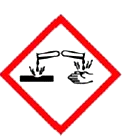 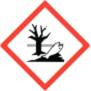 